Лабораторная работа 4 Дидактические компьютерные игры в учебном процессеДидактическая компьютерная игра  – это вид электронного образовательного ресурса, предназначенный для детей, функционирующий на основе информационных и телекоммуникационных  технологий и представляющий  собой цепочку заданий, построенных в соответствии с требованиями развивающего обучения. Компьютерные дидактические игры можно разделить на 3 группы :Обучающие. Направленны непосредственно на обучение детей: ознакомление с буквами, развитие навыков чтения, формирование элементарных представлений и т.п.Развивающие. Способствуют познавательному развитию школьников и побуждают их к активности, инициативе и самостоятельной творческой деятельности.Диагностические. Выявляют уровень развития учащихся.План1. Найдите готовые обучающие компьютерные игры по своему предмету.2. Проведите их функционально-методический анализ (см. рис.). Добавьте, если необходимо, дополнительные параметры исследования. 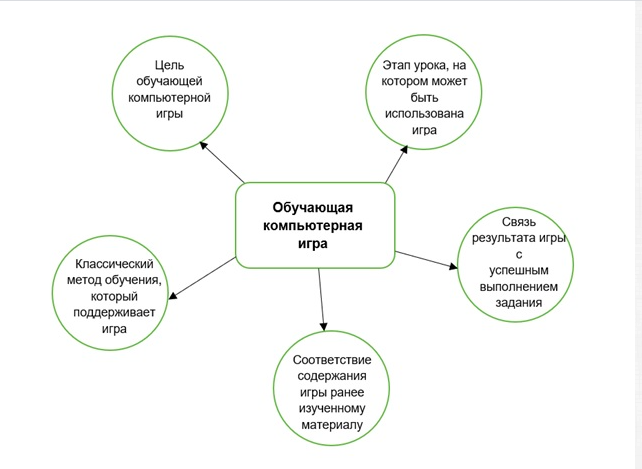 3. Опишите результаты анализа и представьте их в виде таблицы (название игры, ссылка, тема, класс, дидактические особенности, этапы урока, функциональные особенности, достоинства и недостатки и пр.).4. Разработайте самостоятельно дидактическую компьютерную игру с помощью одного из сервисов сети интернет.5. Определите ее цели и место в структуре урока.6. Назовите дидактические преимущества игры.7. Опишите функциональные возможности онлайн-инструмента, с помощью которого была разработана игры.8. Подготовьте отчет-презентацию для защиты работы.Воспользуйтесь списком онлайн-сервисов для подготовки дидактических компьютерных игр, представленным ниже.Источник 1Источник 2Источник 3Источник 4